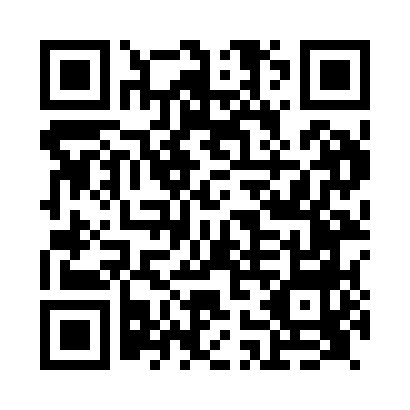 Prayer times for Harwood, County Durham, UKMon 1 Jul 2024 - Wed 31 Jul 2024High Latitude Method: Angle Based RulePrayer Calculation Method: Islamic Society of North AmericaAsar Calculation Method: HanafiPrayer times provided by https://www.salahtimes.comDateDayFajrSunriseDhuhrAsrMaghribIsha1Mon2:554:371:136:579:4911:312Tue2:564:381:136:579:4811:313Wed2:564:391:136:579:4811:304Thu2:574:401:146:569:4711:305Fri2:574:411:146:569:4611:306Sat2:584:421:146:569:4611:307Sun2:584:431:146:569:4511:298Mon2:594:441:146:559:4411:299Tue3:004:451:146:559:4311:2910Wed3:004:461:156:549:4211:2811Thu3:014:481:156:549:4111:2812Fri3:024:491:156:539:4011:2713Sat3:024:501:156:539:3911:2714Sun3:034:521:156:529:3811:2615Mon3:044:531:156:529:3711:2616Tue3:054:541:156:519:3511:2517Wed3:054:561:156:519:3411:2518Thu3:064:571:156:509:3311:2419Fri3:074:591:156:499:3111:2320Sat3:085:001:166:489:3011:2321Sun3:095:021:166:489:2911:2222Mon3:095:031:166:479:2711:2123Tue3:105:051:166:469:2511:2024Wed3:115:071:166:459:2411:2025Thu3:125:081:166:449:2211:1926Fri3:135:101:166:439:2111:1827Sat3:135:121:166:429:1911:1728Sun3:145:131:166:419:1711:1629Mon3:155:151:166:409:1511:1530Tue3:165:171:166:399:1311:1431Wed3:175:181:156:389:1211:13